附件4委 托 书委托人： XX            身份证号：  XX 被委托人： XX          身份证号：  XX     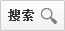 委托原因：（因何事不能来参加报名）委托事项：（代为参加2022年百山祖国家公园管理员招聘报名）委托时限：自XX 年XX月X日至XX年XX月XX日委托人在委托时限内授权被委托人以下权限：1．代为提交有关材料参加报名；2．代为领取准考证领取凭证委托人签名：（加按手印）委托人电话：XX被委托人签名：（加按手印） 被委托人电话：XX委托日期： XXXX 年XX月 XX日附件：1. 委托人身份证复印件2. 被委托人身份证复印件